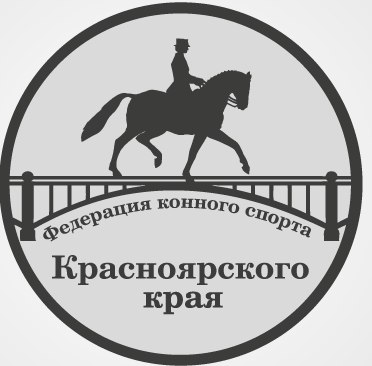 Положениео проведении открытого Кубка Красноярского ипподрома, посвящённого «Дню знаний», по конному спорту в дисциплинах выездка и конкур (номер-код вида спорта 0150001611Я)г. Красноярск2022Общие положенияО проведении открытого Кубка Красноярского ипподрома по конному спорту в дисциплинах выездка и конкур (далее – соревнования) проводится с целью популяризации и развития конного спорта в городе Красноярске и Красноярской крае.В ходе проведения соревнований решаются следующие задачи:пропаганда здорового образа жизни;привлечение детей и подростков к занятиям спортом;выявление сильнейших спортсменов для участия в региональных и российских соревнованиях; повышение уровня спортивного мастерства участников.Соревнования проводятся в соответствии с:- правилами вида «Конный спорт», утвержденные Минспорттуризмом России Приказ №818 от 27.07.2011;- ветеринарным регламентом FEI, дейст. с 01.01.2022г.;- регламентом проведения соревнований по конкуру (преодоление препятствий), 2012;- правилами соревнований FEI по конкуру, с изм. 01.01.2022г.;- правилами соревнований FEI по выездке, с изм.01.01.2022г.;- регламентом проведения и участия в официальных соревнованиях по конному спорту Всероссийского уровня, квалификационного к ним и соревнованиях уровня Федеральных  округов 2022г., регламентом участия и организации турниров по конному спорту 2022г.;- FEI по антидопинговому контролю и медикаментозному лечению лошадей (с изм. и доп. на 01.01.2022);- всеми действующими поправками к указанным выше документам, принятыми в установленном порядке и опубликованными ФКСР.Классификация мероприятияНаименование и код вида спорта – «Конный спорт» 0150001611Я, в спортивных дисциплинах:конкур-0150031611Я;выездка-0150011611Я. Соревнования проводятся как личныеОрганизаторы мероприятияОбщее руководство по подготовке и проведению соревнований осуществляет региональная общественная организация «Федерация конного спорта Красноярского края» (далее – Федерация). Главный судья соревнований, судья Всероссийской категории –Домбровская Наталья Анатольевна, г.Красноярск (тел.8-923-305-19-93).Главный секретарь соревнований – Якимова Наталья, г.Красноярск (тел.8-965-919-32-33). Место и сроки проведения мероприятияСоревнования проводятся на Красноярском ипподроме (Красноярский край, ул. Соревнования,20): с 26 по 28 августа 2022 г.Участники мероприятияК участию в соревнованиях допускаются спортсмены, имеющие соответствующую подготовку и допуск врача, члены ФКСКК и спортсмены других субъектов РФ, команды городов и районов Красноярского края, спортсмены других субъектов РФ.Условия допуска к соревнованиям по конкуру согласно возрасту:  Условия допуска к соревнованиям по выездке согласно возрасту: Пара (всадник-лошадь) может принимать участие только в одной категории и в одной группе. Лошадь имеет право выступать не более 3-х раз в день.Программа мероприятия26 августа 2022 года: 14.00–16.00 – день приезда, мандатная комиссия16.00 – заседание судейской  коллегии с представителями команд.27 августа 2022 года:13.00 – Маршрут№1  не ниже 110 см., ст.19.4.1 табл. А, открытый класс гр.А;13.30 – Маршрут№2  не ниже 100 см., ст.19.4.1табл. А, открытый класс гр.В;14.00 – Маршрут№3  не ниже 80 см., ст.9.8.1.2 табл. А, зачет для молодых лошадей гр.С;14.30 – Маршрут№4  не ниже 80 см., ст.9.8.1.2 табл. А, открытый класс;15.00– Маршрут№4  не ниже 60 см., ст.9.8.2.1 табл. А, зачет для детей гр.А;15.00– Маршрут№4  не ниже 60 см., ст.9.8.2.1 табл. А, зачет для любителей;15.30 – Маршрут№5  не ниже 40 см., ст.16.13.4  табл. А,  зачет для детей на пони гр.В;16.30– награждение победителей и призеров по конкуру.28 августа 2022 года:9.00 – Езда по выбору*; открытый класс10.00 – Езда для молодых лошадей с гандикапом; 11.00 – «Предварительный Приз А. Дети» (2020 г.), зачет для детей гр.А;12.00 – «Предварительный Приз А. Дети» (2020 г.), зачет для любителей гр.А;13.00 – Тест ФКСКК «В-3» (2021 г.), зачет для детей гр. В;14.00 – Тест ФКСКК «В-3» (2021 г.), зачет для любителей гр. В;15.00 – Езда для детей на пони;16.00 – награждение победителей и призеров по выездке, церемония закрытия мероприятия.* - актуальная езда FEI на текущий год любой возрастной категории, как по выездке, так и по троеборью.Оргкомитет вправе вносить изменения в расписании соревнований.НаграждениеПобедители и призеры соревнований в каждой дисциплине награждаются медалями, грамотами и ценными призами. В случае, если в зачете менее 3-х участников – награждается только 1-е место.Награждение проводится по завершению соревнований в пешем строю в парадной форме (за исключением шлема и перчаток). Победители и призёры, которые не явились на награждение, лишаются наградной атрибутики и ценных призов.Обеспечение безопасности участников и зрителей	В целях обеспечения безопасности зрителей и участников, соревнование проводится только на спортивных сооружениях, принятых к эксплуатации государственными комиссиями и при условии наличия акта технического обслуживания готовности спортивного сооружения к проведению мероприятия в соответствии с Постановлением Правительства РФ от 18.04.2014 N 353 "Об утверждении Правил обеспечения безопасности при проведении официальных спортивных соревнований" и Приказом Минздрава России от 23.10.2020 N 1144 н "Об утверждении порядка организации оказания медицинской помощи лицам, занимающимся физической культурой и спортом (в том числе при подготовке и проведении физкультурных мероприятий и спортивных мероприятий), включая порядок медицинского осмотра лиц, желающих пройти спортивную подготовку, заниматься физической культурой и спортом в организациях и (или) выполнить нормативы испытаний (тестов) Всероссийского физкультурно-спортивного комплекса "Готов к труду и обороне" (ГТО)" и форм медицинских заключений о допуске к участию физкультурных и спортивных мероприятиях" (Зарегистрировано в Минюсте России 03.12.2020 N 61238).	Ответственность за подготовку мест соревнований и тренировок, медико-санитарное обслуживание и технику безопасности возлагается на главную судейскую коллегию.	Соревнования проводятся в соответствии с мерами, направленными  на предупреждение и распространение коронавирусной инфекции, на основании регламента по организации и проведению официальных физкультурных и спортивных мероприятий на территории Российской Федерации в условиях сохранения рисков распространения COVID-19 (утвержденный Минспортом России и Роспотребнадзором от 31 июля 2020 года).	Ответственность за выполнение данных методических рекомендаций несет Федерация.	Соревнования не проводятся без медицинского сопровождения.Предотвращение противоправного влияния на результаты официальных спортивных соревнований и борьба с нимиПротивоправное влияние на результаты официальных спортивных соревнований не допускается.Предотвращение противоправного влияния на результаты официальных спортивных соревнований и борьба с ними осуществляются в соответствии с Федеральным законом от 04.12.2007 N 329-ФЗ (ред. От 30.12.2020) «О физической культуре и спорте в Российской Федерации», статья 26.2., другими федеральными законами и иными нормативными актами Российской Федерации, а также в соответствии с нормами, утвержденными общероссийскими спортивными федерациями.Страхование участниковУчастие в спортивном соревновании осуществляется только при наличии договора (оригинала) о страховании жизни и здоровья от несчастных случаев, который представляется в мандатную комиссию на каждого участника спортивного соревнования. Страхование участников спортивного соревнования может производиться как за счет бюджетных, так и внебюджетных средств, в рамках действующего законодательства Российской Федерации и субъектов Российской Федерации.Условия финансированияРасходы, связанные с командированием участников на соревнования (проезд, питание, проживание, аренда денников и аренда лошадей), несут командирующие организации.Расходы, связанные с подготовкой и проведением соревнований, несет РОО «Федерация конного спорта Красноярского края».Заявка на участиеПредварительные заявки на участие в соревнованиях подаются не позднее 23 августа по электронной почте: alivekrsk@gmail.com.  Заявки по размещению лошадей подаются не позднее 23 августа до 
по тел.8-923-291-95-59 (Радионова Ирина Павловна). В случае отсутствия предварительной заявки оргкомитет оставляет за собой право отказать в размещении лошадей.Именные заявки подаются на мандатной комиссии.В мандатную комиссию должны быть предоставлены следующие документы:заявка по форме;паспорт(а) спортивной лошади ФКСР;список лошадей участника(-ов);документ, подтверждающий уровень технической подготовленности спортсмена (зачетная книжка, удостоверение о спортивном разряде/звании);действующий медицинский допуск спортивного диспансера или разовая медицинская справка на участие в соревнованиях/ для спортсменов категории «Любители» и Открытый класс гр.С допускается декларация спортсмена;для спортсменов, которым на день проведения соревнования не исполнилось 18 лет, требуются нотариально заверенные:а) разрешение от родителей или законного опекуна на участие в соревнованиях по конному спорту;б) доверенность (заявление) тренеру от родителей или законного опекуна на право действовать от их имени;действующий страховой полис с указанием вида спорта «конный спорт»Стоимость участия в соревнованиях – 700 р. За каждый старт
Стартовый взнос для детей на пони– 500 р. За каждый стартСтартовый взнос принимается на мандатной комиссии до начала соревнований!Лошади размещаются в стационарных денниках с опилочной подстилкой. Наличие распечатанной копией ветеринарного свидетельства обязательно!Стоимость размещения: 400 руб./сут. без кормов. В стоимость размещения не входит уборка, процесс кормления и предоставление инвентаря.Данное положение является официальным приглашением на соревнования.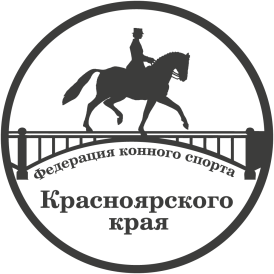 ПРЕДВАРИТЕЛЬНАЯ (ОКОНЧАТЕЛЬНАЯ) ЗАЯВКА На участие в открытом Кубке Красноярского ипподрома, посвящённом«Дню знаний», по конному спорту в дисциплинах выездка и конкур «Дню знаний»(наименование соревнований)27-28 августа 2022г.(даты проведения соревнований)______________________________________________________(название команды, клуба)Список конского состава:Ответственное лицо: ____________________________________________________(Ф.И.О., конт.тел.)СОГЛАСОВАНОПрезидент региональной общественной организации «Федерация конного спорта Красноярского края»______________________ Ю.Н. Голиков«______» _________________ 2022 г.ВсадникиЛошадиОткрытый класс «Группа А»2006 г.р. и старше6 лет и старшеОткрытый класс «Группа В»2006 г.р. и старше5 лет и старшеОткрытый класс «Группа С»2006 г.р. и старше4-5 летДети «Группа А»2008-2010 г.р.6 лет и старшеДети «Группа В»2008-2010 г.р.6 лет и старшеЛюбители 2007 г.р. и старше, не выше II разряда6 лет и старше2007 г.р. и старше, не выше II разряда6 лет и старшеВсадникиЛошадиОткрытый класс 2008 г.р. и старше 7 лет и старшеОткрытый класс 2004 г.р. и старше4 года и старшеДети «Группа А»2008-2010 г.р.6 лет и старшеДети «Группа В»2008-2010 г.р.6 лет и старшеЛюбители 2007 г.р. и старше, не выше II разряда6 лет и старшеЕзда для молодых лошадей с гандикапом2004 г.р. и старше4-6 летЕзда для детей на пони2010-2016 г.р.6 лет и старшеПредставитель команды:контактный телефон:ВСАДНИК,Фамилия, Имя полностью, звание, разрядДата рождения№ членского билета ФКСРЛОШАДЬКличка№ паспорта ФКСРВид программа Личный тренерДопуск врачаЛОШАДЬ, Кличкаг.р.МастьПолПородаМесто рожденияПроисхождениеПроисхождениеВладелец лошадиПрим.ЛОШАДЬ, Кличкаг.р.МастьПолПородаМесто рожденияотецматьВладелец лошадиПрим.Подпись Представителя ____________ (Для организаций: Подпись и печать ответственного лица)Всего допущено _______________ человекПодпись мед. врача и  печать _______________                                       